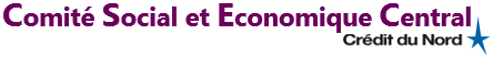 La Commission Sociale Loisirs organise 2 séjours « LIBRE » en pension complète dans le centre de vacances « le Mont Chalon » à Lajoux en Haute-Savoie près d’Evian.74500 THOLLON LES MEMISESDate limite d'inscription le 26/02/2022L’hébergement se fait selon votre choix en chambre simple, double, triple, quadruple et voir plus. Notre centre de vacances offre un panorama exceptionnel. D’un côté, il surplombe le lac Léman, plus grand lac d’Europe et de l’autre, les Mémises.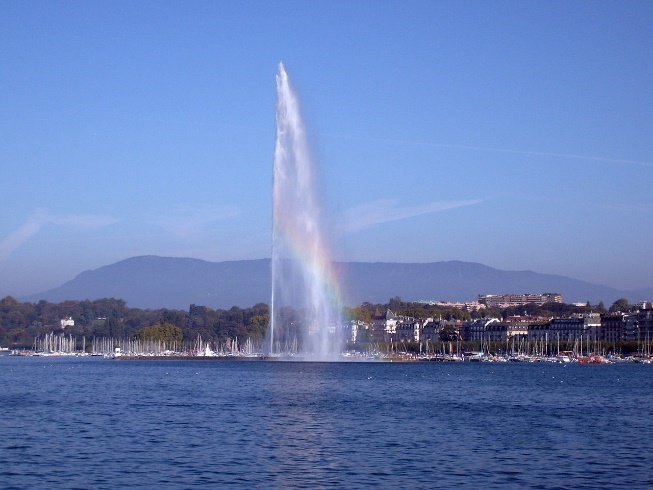 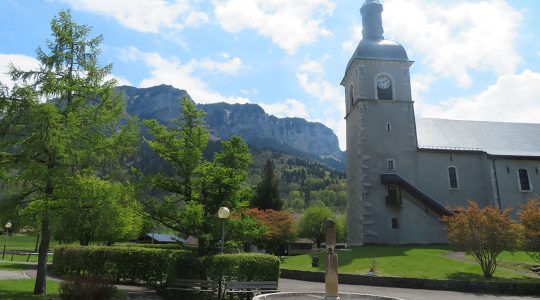 Voici le lien concernant l’office du tourisme et les multiples activités qui sont proposées sur Thollon : https://ete.thollonlesmemises-tourisme.com/ Venez découvrir également notre page Facebook aves les photos du centre : @LajouxcseccdnDu dimanche 26 juin au dimanche 03 juillet 2022Du dimanche 24 au dimanche 31 juillet 2022*Extérieur et Retraités sous réserve de places disponibles.Le tarif comprend :L’hébergement en chambre avec sanitaires (douche, lavabo, WC) et la pension complète (avec les boissons lors des repas).Le tarif ne comprend pas :L’animation au centre, les excursions, les activités culturelle & artistiques,Les assurances « Assistance et Rapatriement »,Le transport.Un nombre minimum de participants sera requis pour réaliser ce séjour      Emile FERRARI                                                                     Caroline PERNAUT Secrétaire du C.S.E.C.                                           Présidente de la Commission Sociale LoisirsBULLETIN D'INSCRIPTION AUX « SEJOUR LIBRE »Par mail directement avec votre accusé de quotient 2022 à csec@cdn.fr	et copie caroline.pernaut@cdn.fr  		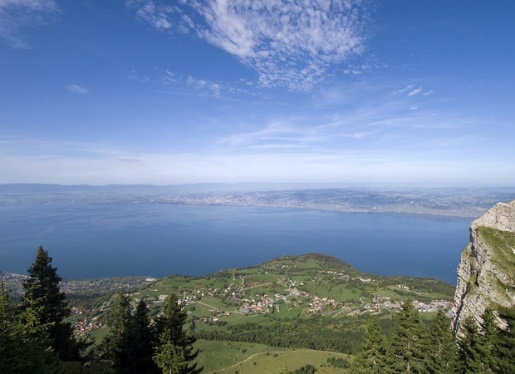 	Séjour du dimanche 26 juin au dimanche 03 juillet 2022	Séjour du dimanche 24 au 31 juillet 2022Retraite	 	Extérieur ou Enfant agent non à charge fiscalement         AGENT		Matricule : 001	Affectation	QuotientNom :	Prénom :	Age : 	Adresse Postale Personnelle :Tél. Perso:	Tél. Pro: 	Mobile 	Email : 	Tarif : ACCOMPAGNANT :  Si conjoint/concubin déclaré, tarif de l’Agent, pour les autres personnes, le tarif « Extérieur » sera appliqué Nom                                                    Prénom 	Age			TarifENFANTS (- 3 ans au 31/12/2021 et à charge fiscalement) : 		TarifNom	Prénom	Date de naissanceNom	Prénom	Date de naissanceNom	Prénom	Date de naissanceNom	Prénom	Date de naissanceTotalCe bulletin doit nous être envoyé par mail à csec@cdn.fr  avec copie à caroline.pernaut@cdn.fr et obligatoirement accompagné de la copie d’écran de l’accusé réception du quotient 2022.Le règlement sera à transmettre après l’acceptation de votre inscription.Je déclare accepter l’ensemble des conditions énoncées dans cette circulaire.	     Date :	                                Signature :« Conformément à la réglementation relative à la protection des données personnelles, vous bénéficiez des droits d’accès, de rectification et d’effacement, de limitation du traitement ainsi que d’un droit à la portabilité de vos données personnelles. Vous pouvez également vous opposer à tout moment pour des raisons tenant à votre situation particulière à ce que vos données fassent l’objet d’un traitement. Vous pouvez effectuer vos demandes en vous adressant à : csec@cdn.fr »NOS TARIFS A LA SEMAINE PAR PERSONNEAdultes Agent/conjoint : 245 €Enfants de 3 à 12 ans : 175 €Enfants – 3 ans : GratuitExtérieurs ou retraités* : 350 €